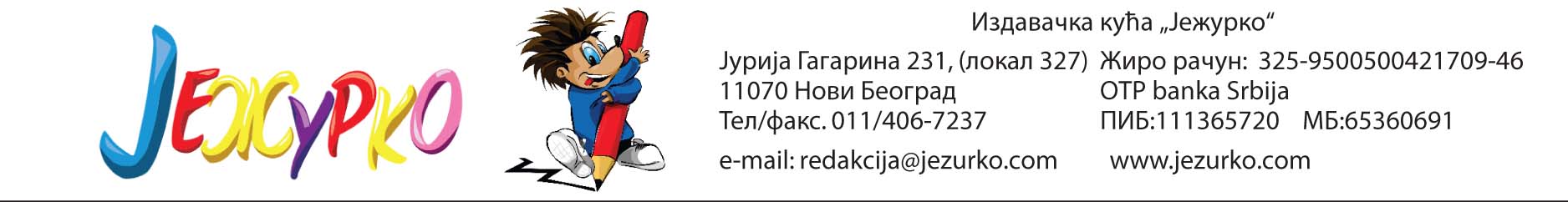 Дигитални свет за први разредгодишњи план радаНапомена:  При изради додатка Дигитални свет, трудимо се да у потпуности испоштујемо редослед наставних јединица предвиђених у плану ЗУОВ-а, међутим, како се ради о додатку који излази једном месечно, на појединим местима ће доћи до померања наставних јединица како бисмо у додатку обрадили целовиту наставну тему или јединицу.Наставна темаНаставне јединицеТип часаИсходиВремe реализацијеМеђупредметнекомпетенцијеДИГИТАЛНО ДРУШТВО1. Шта су дигитални уређаји       обрадаУченик ће бити у стању да:– препозна дигиталне уређаје из окружења и именује неке од њих.септембаpВештина сарадње,комуникација,одговорно учешће у савременом друштву,компетенција за учење,дигитална компетенција,естетичка компетенција,рад с подацима и информацијама.ДИГИТАЛНО ДРУШТВО2. Дигитални уређаји су свуда око нас                                                                       обрадаУченик ће бити у стању да:– препозна дигиталне уређаје из окружења и именује неке од њих.септембаpВештина сарадње,комуникација,одговорно учешће у савременом друштву,компетенција за учење,дигитална компетенција,естетичка компетенција,рад с подацима и информацијама.ДИГИТАЛНО ДРУШТВО3. Значај дигиталних уређајаобрадаУченик ће бити у стању да:– препозна дигиталне уређаје из окружења и именује неке од њих.септембаpВештина сарадње,комуникација,одговорно учешће у савременом друштву,компетенција за учење,дигитална компетенција,естетичка компетенција,рад с подацима и информацијама.ДИГИТАЛНО ДРУШТВО4. Врсте дигиталних уређајаутврђивањеУченик ће бити у стању да:– препозна дигиталне уређаје из окружења и именује неке од њих.септембаpВештина сарадње,комуникација,одговорно учешће у савременом друштву,компетенција за учење,дигитална компетенција,естетичка компетенција,рад с подацима и информацијама.ДИГИТАЛНО ДРУШТВО5. Дигитални уређаји у мом домуобрадаУченик ће бити у стању да:– наведе неке од карактеристика „паметног“ дигиталног уређаја;– упореди традиционалне видове комуникације са комуникацијом посредством дигиталних уређаја.октобарВештина сарадње,комуникација,одговорно учешће у савременом друштву,компетенција за учење,дигитална компетенција,естетичка компетенција,рад с подацима и информацијама.ДИГИТАЛНО ДРУШТВО6. Дигиталне играчкеутврђивањеУченик ће бити у стању да:– наведе неке од карактеристика „паметног“ дигиталног уређаја;– упореди традиционалне видове комуникације са комуникацијом посредством дигиталних уређаја.октобарВештина сарадње,комуникација,одговорно учешће у савременом друштву,компетенција за учење,дигитална компетенција,естетичка компетенција,рад с подацима и информацијама.ДИГИТАЛНО ДРУШТВО7. Комуникација у дигиталном светуобрадаУченик ће бити у стању да:– наведе неке од карактеристика „паметног“ дигиталног уређаја;– упореди традиционалне видове комуникације са комуникацијом посредством дигиталних уређаја.октобарВештина сарадње,комуникација,одговорно учешће у савременом друштву,компетенција за учење,дигитална компетенција,естетичка компетенција,рад с подацима и информацијама.ДИГИТАЛНО ДРУШТВО8. Паметни дигитални уређајиобрадаУченик ће бити у стању да:– наведе неке од карактеристика „паметног“ дигиталног уређаја;– упореди традиционалне видове комуникације са комуникацијом посредством дигиталних уређаја.октобарВештина сарадње,комуникација,одговорно учешће у савременом друштву,компетенција за учење,дигитална компетенција,естетичка компетенција,рад с подацима и информацијама.ДИГИТАЛНО ДРУШТВО9. Учење у дигиталном светуобрада Ученик ће бити у стању да:– наведе неке од животних ситуација у којима дигитални уређаји олакшавају обављање послова; – упореди начине рада и живота људи пре и после појаве дигиталних уређаја;– користи дигиталне уџбенике за учење (самостално и/или уз помоћ наставника); – упореди дигитални и папирни уџбеник.новембарВештина сарадње,комуникација,одговорно учешће у савременом друштву,компетенција за учење,дигитална компетенција,естетичка компетенција,рад с подацима и информацијама.ДИГИТАЛНО ДРУШТВО10. Дигитални свет и занимање људиобрада Ученик ће бити у стању да:– наведе неке од животних ситуација у којима дигитални уређаји олакшавају обављање послова; – упореди начине рада и живота људи пре и после појаве дигиталних уређаја;– користи дигиталне уџбенике за учење (самостално и/или уз помоћ наставника); – упореди дигитални и папирни уџбеник.новембарВештина сарадње,комуникација,одговорно учешће у савременом друштву,компетенција за учење,дигитална компетенција,естетичка компетенција,рад с подацима и информацијама.ДИГИТАЛНО ДРУШТВО11. Учење и рад у дигиталном светуутврђивање Ученик ће бити у стању да:– наведе неке од животних ситуација у којима дигитални уређаји олакшавају обављање послова; – упореди начине рада и живота људи пре и после појаве дигиталних уређаја;– користи дигиталне уџбенике за учење (самостално и/или уз помоћ наставника); – упореди дигитални и папирни уџбеник.новембарВештина сарадње,комуникација,одговорно учешће у савременом друштву,компетенција за учење,дигитална компетенција,естетичка компетенција,рад с подацима и информацијама.ДИГИТАЛНО ДРУШТВО12. Стварање у дигиталном светуобрада Ученик ће бити у стању да:– наведе неке од животних ситуација у којима дигитални уређаји олакшавају обављање послова; – упореди начине рада и живота људи пре и после појаве дигиталних уређаја;– користи дигиталне уџбенике за учење (самостално и/или уз помоћ наставника); – упореди дигитални и папирни уџбеник.новембарВештина сарадње,комуникација,одговорно учешће у савременом друштву,компетенција за учење,дигитална компетенција,естетичка компетенција,рад с подацима и информацијама.ДИГИТАЛНО ДРУШТВО13. Откривање света помоћу дигиталних уређајаобрадаУченик ће бити у стању да:– наведе на који начин дигитални уређаји могу да допринесу упознавању културне баштине;– упореди начине креативног изражавања са дигиталним уређајима и без њих.децембарДИГИТАЛНО ДРУШТВО14. Уметност у дигиталном светуобрадаУченик ће бити у стању да:– наведе на који начин дигитални уређаји могу да допринесу упознавању културне баштине;– упореди начине креативног изражавања са дигиталним уређајима и без њих.децембарДИГИТАЛНО ДРУШТВО15. Виртуелна посета установама културеутврђивањеУченик ће бити у стању да:– наведе на који начин дигитални уређаји могу да допринесу упознавању културне баштине;– упореди начине креативног изражавања са дигиталним уређајима и без њих.децембарБЕЗБЕДНОКОРИШЋЕЊЕДИГИТАЛНИХУРЕЂАЈА16. Дигитални уређаји и здравље
обрадаУченик ће бити у стању да:– наведе основна правила за коришћење дигиталних уређаја како не би угрозио здравље;– наведе неке од здравствених ризика везаних за прекомерно или неправилно коришћење дигиталних уређаја.јануарКомуникација,одговорно учешће у демократском друштву,дигитална компетенција,одговоран однос према околини,предузимљивост и оријентација ка предузетништву,рад с подацима и информацијамасарадња.БЕЗБЕДНОКОРИШЋЕЊЕДИГИТАЛНИХУРЕЂАЈА17. Одговорно управљање дигиталним уређајимаОбрадаУченик ће бити у стању да:– наведе основна правила за коришћење дигиталних уређаја како не би угрозио здравље;– наведе неке од здравствених ризика везаних за прекомерно или неправилно коришћење дигиталних уређаја.јануарКомуникација,одговорно учешће у демократском друштву,дигитална компетенција,одговоран однос према околини,предузимљивост и оријентација ка предузетништву,рад с подацима и информацијамасарадња.БЕЗБЕДНОКОРИШЋЕЊЕДИГИТАЛНИХУРЕЂАЈА18. Новогодишње честитке некад и садобрадаУченик ће бити у стању да:– наведе основна правила за коришћење дигиталних уређаја како не би угрозио здравље;– наведе неке од здравствених ризика везаних за прекомерно или неправилно коришћење дигиталних уређаја.јануарКомуникација,одговорно учешће у демократском друштву,дигитална компетенција,одговоран однос према околини,предузимљивост и оријентација ка предузетништву,рад с подацима и информацијамасарадња.БЕЗБЕДНОКОРИШЋЕЊЕДИГИТАЛНИХУРЕЂАЈА19. Преношење порука некад и садутврђивањеУченик ће бити у стању да:– наведе основна правила за коришћење дигиталних уређаја како не би угрозио здравље;– наведе неке од здравствених ризика везаних за прекомерно или неправилно коришћење дигиталних уређаја.јануарКомуникација,одговорно учешће у демократском друштву,дигитална компетенција,одговоран однос према околини,предузимљивост и оријентација ка предузетништву,рад с подацима и информацијамасарадња.БЕЗБЕДНОКОРИШЋЕЊЕДИГИТАЛНИХУРЕЂАЈА20. Заштита личних податакаОбрадаУченик ће бити у стању да:– наброји основне податке о личности ;– објасни зашто саопштавање података о личности представља ризично понашање при комуникацији помоћу дигиталних уређаја ; – именује особе или институције којима се треба обратити за помоћ у случају контакта са непримереним дигиталним садржајем, непознатим, злонамерним особама или особама које комуницирају на неприхватљив начин.фебруарФебруарКомуникација,одговорно учешће у демократском друштву,дигитална компетенција,одговоран однос према околини,предузимљивост и оријентација ка предузетништву,рад с подацима и информацијамасарадња.БЕЗБЕДНОКОРИШЋЕЊЕДИГИТАЛНИХУРЕЂАЈА21. Коме се обратити за помоћ уколико смо угрожениобрадаУченик ће бити у стању да:– наброји основне податке о личности ;– објасни зашто саопштавање података о личности представља ризично понашање при комуникацији помоћу дигиталних уређаја ; – именује особе или институције којима се треба обратити за помоћ у случају контакта са непримереним дигиталним садржајем, непознатим, злонамерним особама или особама које комуницирају на неприхватљив начин.фебруарФебруарКомуникација,одговорно учешће у демократском друштву,дигитална компетенција,одговоран однос према околини,предузимљивост и оријентација ка предузетништву,рад с подацима и информацијамасарадња.БЕЗБЕДНОКОРИШЋЕЊЕДИГИТАЛНИХУРЕЂАЈА22. Како се заштити на интернету и коме се обратити за помоћутврђивањеУченик ће бити у стању да:– наброји основне податке о личности ;– објасни зашто саопштавање података о личности представља ризично понашање при комуникацији помоћу дигиталних уређаја ; – именује особе или институције којима се треба обратити за помоћ у случају контакта са непримереним дигиталним садржајем, непознатим, злонамерним особама или особама које комуницирају на неприхватљив начин.фебруарФебруарКомуникација,одговорно учешће у демократском друштву,дигитална компетенција,одговоран однос према околини,предузимљивост и оријентација ка предузетништву,рад с подацима и информацијамасарадња.БЕЗБЕДНОКОРИШЋЕЊЕДИГИТАЛНИХУРЕЂАЈА23. Планирање дневног времена коришћења дигиталних уређаја за игру и забавуобрадаУченик ће бити у стању да:– наброји основне податке о личности ;– објасни зашто саопштавање података о личности представља ризично понашање при комуникацији помоћу дигиталних уређаја ; – именује особе или институције којима се треба обратити за помоћ у случају контакта са непримереним дигиталним садржајем, непознатим, злонамерним особама или особама које комуницирају на неприхватљив начин.фебруарФебруарКомуникација,одговорно учешће у демократском друштву,дигитална компетенција,одговоран однос према околини,предузимљивост и оријентација ка предузетништву,рад с подацима и информацијамасарадња.БЕЗБЕДНОКОРИШЋЕЊЕДИГИТАЛНИХУРЕЂАЈА24. Електронски отпад и безбедно одлагање
обрадаУченик ће бити у стању да:– доведе у везу начин одлагања електронског отпада са загађењем животне средине.мартКомуникација,одговорно учешће у демократском друштву,дигитална компетенција,одговоран однос према околини,предузимљивост и оријентација ка предузетништву,рад с подацима и информацијамасарадња.БЕЗБЕДНОКОРИШЋЕЊЕДИГИТАЛНИХУРЕЂАЈА25. Права и обавезе у дигиталном светуобрадаУченик ће бити у стању да:– доведе у везу начин одлагања електронског отпада са загађењем животне средине.мартКомуникација,одговорно учешће у демократском друштву,дигитална компетенција,одговоран однос према околини,предузимљивост и оријентација ка предузетништву,рад с подацима и информацијамасарадња.БЕЗБЕДНОКОРИШЋЕЊЕДИГИТАЛНИХУРЕЂАЈА26. Лепо понашање на интернету
обрадаУченик ће бити у стању да:– доведе у везу начин одлагања електронског отпада са загађењем животне средине.мартКомуникација,одговорно учешће у демократском друштву,дигитална компетенција,одговоран однос према околини,предузимљивост и оријентација ка предузетништву,рад с подацима и информацијамасарадња.БЕЗБЕДНОКОРИШЋЕЊЕДИГИТАЛНИХУРЕЂАЈА27.  Права и обавезе и лепо понашање удигиталном светуутврђивањеУченик ће бити у стању да:– доведе у везу начин одлагања електронског отпада са загађењем животне средине.мартКомуникација,одговорно учешће у демократском друштву,дигитална компетенција,одговоран однос према околини,предузимљивост и оријентација ка предузетништву,рад с подацима и информацијамасарадња.АЛГОРИТАМСКИНАЧИН МИШЉЕЊА28. Обављање активности одговарајућим редоследом – све има свој редослед
обрадаУченик ће бити у стању да:– анализира једноставан познати поступак/активност и предлаже кораке за његово спровођење;–  протумачи симболе познатог/договореног значења и спроведе поступак описан њима; – уочи и исправи грешку у симболима израженом упутству (алгоритму), провери ваљаност свог решења и по потреби га поправи (самостално или сараднички);– доведе у везу алгоритам и понашање дигиталног уређаја.априлДигитална компетенцијарешавање проблема, комуникација,компетенција за учење,рад с подацима и информацијама.АЛГОРИТАМСКИНАЧИН МИШЉЕЊА29. Упутство – редослед коракаобрадаУченик ће бити у стању да:– анализира једноставан познати поступак/активност и предлаже кораке за његово спровођење;–  протумачи симболе познатог/договореног значења и спроведе поступак описан њима; – уочи и исправи грешку у симболима израженом упутству (алгоритму), провери ваљаност свог решења и по потреби га поправи (самостално или сараднички);– доведе у везу алгоритам и понашање дигиталног уређаја.априлДигитална компетенцијарешавање проблема, комуникација,компетенција за учење,рад с подацима и информацијама.АЛГОРИТАМСКИНАЧИН МИШЉЕЊА30. Корак по корак до решења (алгоритам)утврђивањеУченик ће бити у стању да:– анализира једноставан познати поступак/активност и предлаже кораке за његово спровођење;–  протумачи симболе познатог/договореног значења и спроведе поступак описан њима; – уочи и исправи грешку у симболима израженом упутству (алгоритму), провери ваљаност свог решења и по потреби га поправи (самостално или сараднички);– доведе у везу алгоритам и понашање дигиталног уређаја.априлДигитална компетенцијарешавање проблема, комуникација,компетенција за учење,рад с подацима и информацијама.АЛГОРИТАМСКИНАЧИН МИШЉЕЊА31.Уочавање и исправљање грешака у упутству (алгоритам)утврђивањеУченик ће бити у стању да:– анализира једноставан познати поступак/активност и предлаже кораке за његово спровођење;–  протумачи симболе познатог/договореног значења и спроведе поступак описан њима; – уочи и исправи грешку у симболима израженом упутству (алгоритму), провери ваљаност свог решења и по потреби га поправи (самостално или сараднички);– доведе у везу алгоритам и понашање дигиталног уређаја.априлДигитална компетенцијарешавање проблема, комуникација,компетенција за учење,рад с подацима и информацијама.АЛГОРИТАМСКИНАЧИН МИШЉЕЊА32. Вежбање алгоритамског начина мишљењаутврђивањеУченик ће бити у стању да:– анализира једноставан познати поступак/активност и предлаже кораке за његово спровођење;–  протумачи симболе познатог/договореног значења и спроведе поступак описан њима; – наведе неке од здравствених ризика везаних за прекомерно или неправилно коришћење дигиталних уређаја.мајДигитална компетенцијарешавање проблема, комуникација,компетенција за учење,рад с подацима и информацијама.БЕЗБЕДНО КОРИШЋЕЊЕ ДИГИТАЛНИХ УРЕЂАЈА33. Права и обавезе у дигиталном светуутврђивањеУченик ће бити у стању да:– анализира једноставан познати поступак/активност и предлаже кораке за његово спровођење;–  протумачи симболе познатог/договореног значења и спроведе поступак описан њима; – наведе неке од здравствених ризика везаних за прекомерно или неправилно коришћење дигиталних уређаја.мајКомуникација,одговорно учешће у демократском друштву,дигитална компетенција,одговоран однос према околини,предузимљивост и оријентација ка предузетништву,рад с подацима и информацијамасарадња.БЕЗБЕДНО КОРИШЋЕЊЕ ДИГИТАЛНИХ УРЕЂАЈА34. Здравствене последице прекомерног коришћења дигиталних уређајаутврђивањеУченик ће бити у стању да:– анализира једноставан познати поступак/активност и предлаже кораке за његово спровођење;–  протумачи симболе познатог/договореног значења и спроведе поступак описан њима; – наведе неке од здравствених ризика везаних за прекомерно или неправилно коришћење дигиталних уређаја.мајКомуникација,одговорно учешће у демократском друштву,дигитална компетенција,одговоран однос према околини,предузимљивост и оријентација ка предузетништву,рад с подацима и информацијамасарадња.ДИГИТАЛНОДРУШТВО35. Шта смо научили у првом разреду о дигиталном светуутврђивањеУченик ће бити у стању да– препозна дигиталне уређаје из окружења и именује неке од њих;– наведе неке од животних ситуација у којима дигитални уређаји олакшавају обављање послова;– користи дигиталне уџбенике за учење (самостално и/или уз помоћ наставника);– упореди дигитални и папирни уџбеник– наведе неке од карактеристика"паметног" дигиталног уређаја;– наведе на који начин дигитални уређаји могу да допринесу упознавању културне баштине;– наведе основна правила за коришћење дигиталних уређаја како не би угрозио здравље;– наведе неке од здравствених ризика везаних за прекомерно или неправилно коришћење дигиталних уређаја;– доведе у везу начин одлагања електронског отпада са загађењем животне средине;– наброји основне податке о личности.- објасни зашто саопштавање података о личности представља ризично понашање при комуникацији помоћу дигиталних уређајаименује особе или институције којима се треба обратити за помоћ у случају контакта са непримереним дигиталним садржајем, непознатим, злонамерним особама или особама које комуницирају на неприхватљив начин;анализира једноставан познати поступак/активност и предлаже кораке за његово спровођење;јунДигитална компетенција, решавање проблема,компетенција за учење,рад с подацима и информацијама.-Комуникација,одговорно учешће у демократском друштву, одговоран однос према околини, предузимљивост и оријентација ка предузетништву, естетичка компетенција,вештина сарадње.ДИГИТАЛНОДРУШТВО36. Дигитални светсистематизацијаУченик ће бити у стању да– препозна дигиталне уређаје из окружења и именује неке од њих;– наведе неке од животних ситуација у којима дигитални уређаји олакшавају обављање послова;– користи дигиталне уџбенике за учење (самостално и/или уз помоћ наставника);– упореди дигитални и папирни уџбеник– наведе неке од карактеристика"паметног" дигиталног уређаја;– наведе на који начин дигитални уређаји могу да допринесу упознавању културне баштине;– наведе основна правила за коришћење дигиталних уређаја како не би угрозио здравље;– наведе неке од здравствених ризика везаних за прекомерно или неправилно коришћење дигиталних уређаја;– доведе у везу начин одлагања електронског отпада са загађењем животне средине;– наброји основне податке о личности.- објасни зашто саопштавање података о личности представља ризично понашање при комуникацији помоћу дигиталних уређајаименује особе или институције којима се треба обратити за помоћ у случају контакта са непримереним дигиталним садржајем, непознатим, злонамерним особама или особама које комуницирају на неприхватљив начин;анализира једноставан познати поступак/активност и предлаже кораке за његово спровођење;јун